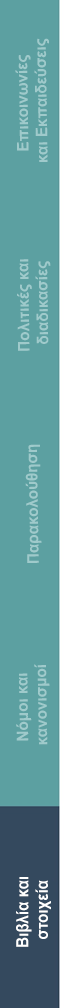 Υποσύνολο: _____________Φόρος: _____________Σύνολο: _____________Όνομα HCP: __________________________________________Αριθμός φορολογικού μητρώου: ____________________________________________________________________Υπογραφή HCP*Παρακαλούμε να βρείτε τα δικαιολογητικά συνημμέναΠροσχέδιο τιμολογίου HCPΧρέωση προς:                                                           Ημερομηνία: Ημερομηνία ΥπηρεσιώνΑναλυτική Περιγραφή ΥπηρεσιώνΩρομίσθιοΣυνολικές ώρεςΣύνολο(χωρίς φόρο)